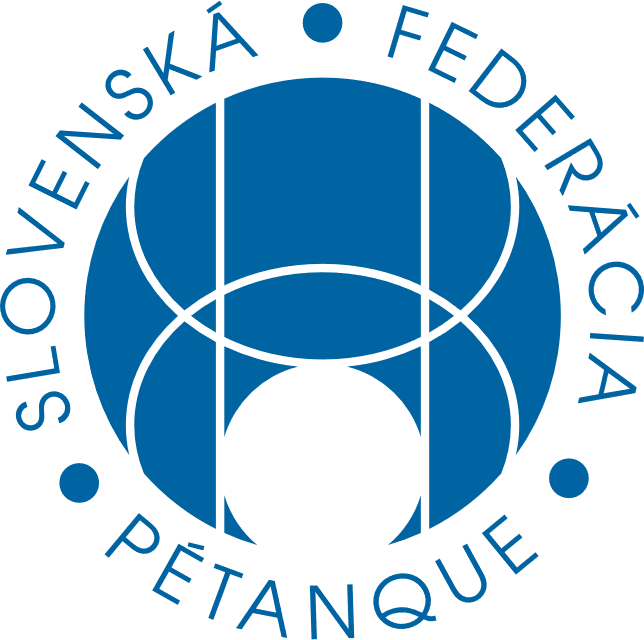 Návrh na zmenu dokumentov ŠTKNavrhovateľADLER Juraj, LANČARIČ Dušan, PRASKMORTREUX David, TONTONSPAPP Peter, MOPEDRAKONCZA Roman, HARMONYSIPOS Patrik, BLESKŠEVČEK Martin, CAPŠTRBA Marek, PKPMotiváciaPo prvotnej diskusii na komisii STK ohľadom návrhu na vytvorenie klubu pre najlepších hráčov sa vytvorila pracovná skupina, ktorá pôvodný návrh prerobila do nasledujúcej podoby. STK odporučila posunúť návrh do VZ SFP na svojom decembrovom zasadnutí.Aktuálne znenie dokumentuCelá sekcia o reprezentáciách v platnom dokumentu MSRhttps://www.sfp.sk/doku.php?id=dokumenty:system-msr-2017Nové zneniePožiadavky na trénera a jeho zodpovednosť Tréner je osoba, ktorá vyberá reprezentačný tím (ďalej tím) a je zodpovedná za jeho prípravu a vystúpenie na šampionáte.Jeho prioritnou úlohou je:výber širšieho kádra reprezentácie z hráčov s platnou licenciou SFP,viesť tím na pravidelných tréningoch (minimálny rozsah tréningov za mesiac schválený PSFP),analyzovať herné situácie,zúčastniť sa s tímom na plánovaných turnajochsnaží sa o zlepšenie herného prejavu tímu.hodnotiť výkon hráčov a tímov z výberu na súťažiachviesť prehľad o aktivitách reprezentačného výberu (aktívna účasť), vyvodiť zodpovednosť za neplnenie si úloh reprezentanta, pokynov alebo dlhodobo slabé výkonyzúčastniť sa s reprezentačným výberom MSR trojícKomunikácia ohľadom reprezentačného tímu s klubmi, partnermi, inštitúciami, trénermiNastaviť proces výberu reprezentantov na celoslovenskej úrovniTúto systematickú činnosť vykonáva do šampionátu. Na ňom tím vedie, určuje taktiku hry, ktorú konzultuje s tímom, realizuje striedania, berie oddychové časy, privoláva rozhodcu, prípadne s ním konzultuje, dáva tímu iný pohľad na konkrétne situácie, lebo vidí hru z iného uhlu pohľadu a celkovo prispieva k hernej pohode tímu v pozitívnom smere. Ďalej počas šampionátu vedie podrobnú štatistiku jednotlivých hráčov, ktorú následne po ukončení šampionátu analyzuje a spolu s vypracovanou záverečnou správou odovzdá PSFP.Kritériá pre výber trénera:Špecifický trénerský kurz pre pétanque (CEP, FIPJP, CIEP) alebo základný trénerský kurz (FTVŠ), (v prípade ak ešte nemá stačí prehlásenie, že ho absolvuje v roku 2021 a SFP na kurz poskytne finančný príspevok)Absolvované hráčske alebo trénerské stážeHráčska alebo trénerská licenciaZnalosť slovenského jazyka, anglického jazyka alebo francúzskeho jazykaPlán prípravy a jasná vízia výberu reprezentantovPripravená metodika výberu reprezentantov, ktorá zahŕňa kritériá ako športová výkonnosť, aktívny záujem o zlepšovanie hry, pravidelný tréning a tímová hraVypracovaný harmonogram tréningových procesov a účasť na turnajoch, prevažne zahraničnýchStanovený merateľný cieľ (napr. umiestnenie na nadchádzajúcom šampionáte)Štatút funkcie trénera:Výber reprezentantov v kategórii senior 3x3 m/ž , 6-8 ľudí z každej kategórieVýber turnajov a stáží na danú sezónuV rámci prípravy povinnosť absolvovať turnaje ako nehrajúci trénerTréner každej kategórie si môže zostaviť realizačný tím pre prípravu reprezentácieNa samotný šampionát cestuje s tímom len tréner a vedúci výpravyTvorba a výber tréningových procesov Vyhodnotenie dosiahnutých výsledkov a ich prezentácia na PSFPVolebné obdobie 2 roky Forma výberu tréneraTMK stanoví termín, do ktorého bude prijímať prihlášky na trénera reprezentačného tímu. Po vyhodnotení prihlášok prebehne osobný alebo online pohovor. Vybraní kandidáti budú odporúčení prezídiu SFP. Prezídium SFP na svojom najbližšom zasadnutí, vyhodnotí návrhy TMK. Výber trénera musí byť ukončený najneskôr 31. 3. v danom roku.Každý kandidát si musí byť vedomý, čo každá funkcia predstavuje a čo sa od neho očakáva.Obsahom prihlášky musí byť stručný petangový životopis, súpis skúseností najmä z medzinárodného petangu a popis jazykových znalostí. Súčasťou žiadosti je aj zdôvodnenie, prečo by mal byť kandidát vybraný (motivačný list). Kandidát na tréner by mal mať predstavu, ako bude tím viesť do šampionátu a svoj predbežný tréningový plán predložiť spolu s prihláškou. Následne by mal v určitých intervaloch informovať prezídium o progrese tímu za dané obdobie.Reprezentačný výber pod vedením trénera by mal mať možnosť zúčastňovať sa aj domácich turnajov SFP, s udelenou výnimkou možnosti striedať hráča a aktívneho koučovania reprezentačného výberu počas hry. Zostavenie širšieho kádra reprezentácieNa výzvu PSFP kluby nahlásia na portal.sfp.sk hráčov/hráčky, ktorí majú záujem reprezentovať v danom roku. Termín nahlásenia je 31.3.Tréner môže zaradiť do širšej nominácie aj hráčov/hráčky, ktorí neboli nahlásení na portal.sfp.sk. Požiadavky na hráča a jeho povinnostiZáujem reprezentovať, prijať túto funkciu ako česť reprezentovať SRStotožnenie sa s cieľom a víziou trénera reprezentácie Povinnosť zúčastňovať sa vopred určených turnajov /Slovensko – zahraničie/Povinnosť zúčastňovať sa vopred určených stáží , kurzov a pod. Povinnosť zúčastňovať sa pravidelných tréningovPovinnosť rešpektovať trénera, jeho vybraných spolupracovníkov a ich rozhodnutia Prezídium Výber trénera 03/2020 Definovanie cieľov spolu s reprezentačným trénerom Finančná podpora širšej nominácie reprezentantov / turnaje , stáže /Finančné prostriedky vyčlenené na účasť na ME , MS Zhodnotenie dosiahnutých cieľov a vyvodenie zodpovednosti voči trénerovi Možnosť predčasne ukončiť spoluprácu s trénerom v prípade neplnenia si úloh